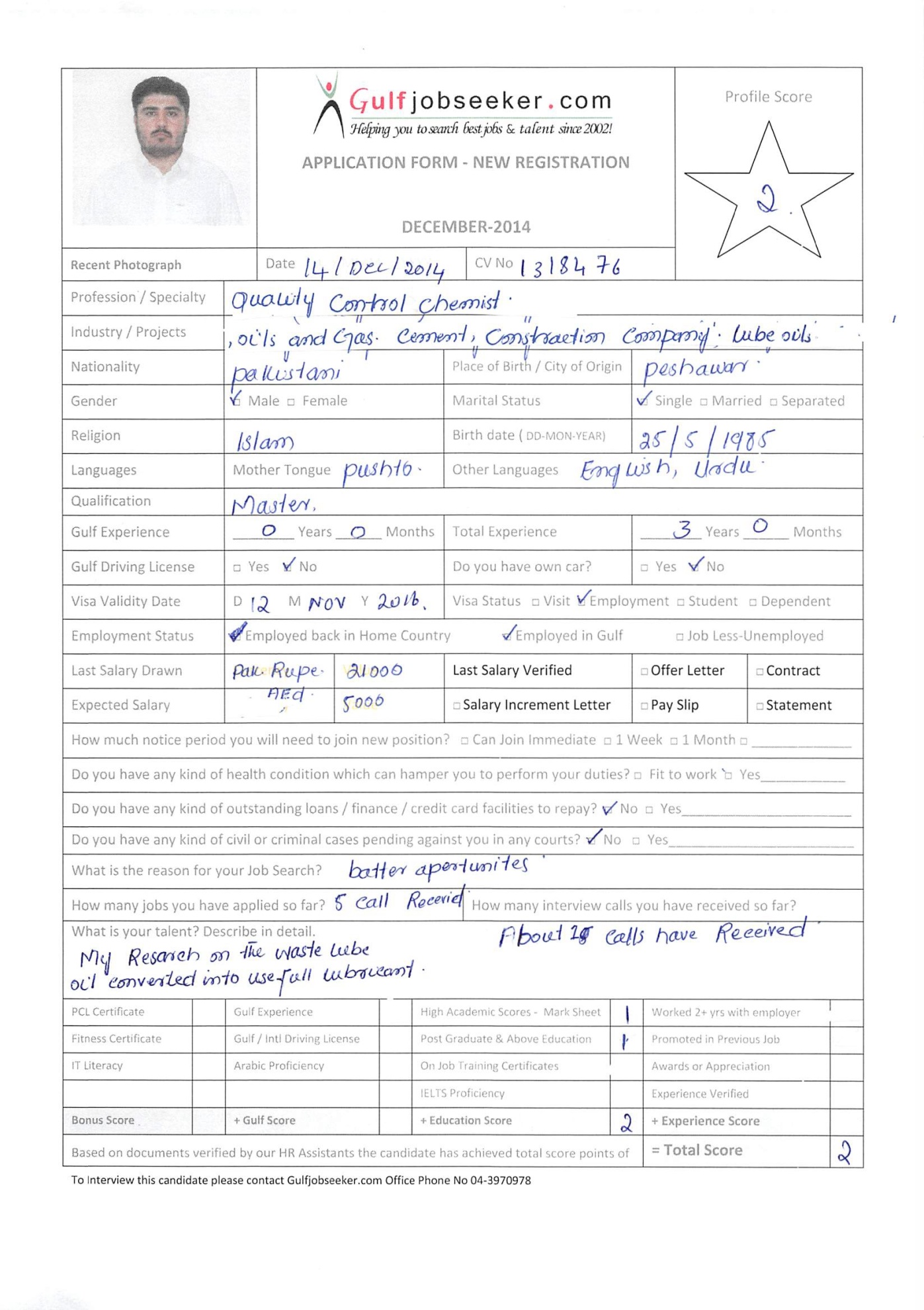 Gulfjobseeker CV No: 1318476To interview this candidate call:  971505905010Or email us back filled up Vacancy Formhttp://www.gulfjobseeker.com/Free_Job_Posting_Form.docCARIER OBJECTIVE:-	To secure a challenging position to a professional reputed organization where I can effectively utilize my skill and experience to en have professional growth.PERSONAL DETALIS:-  Nationality			:	PakistanDate of birth			:	25/05/1985Religion			:	MuslimGender			:	MaleLanguage Known		:	English, Urdu,	Pashto, ArabicEDUCATION QUALIFICATION:-Strengths:Have strong interpersonal & Communication SkillsAbility to work under PressurePunctuality and time ManagementAbility to Convince and hard Work PersonComputer Skills :MS Office ( Word, Excel ,Power Point and Internet Browsing,)Work EXPERINCE:-cement                                                  qaulity control   1 yearDECLARATION:-	I certified that the above are true and correct to the best of my knowledge and ability. If given a chance to service you I assure you that I will execute may duties for the total stratification of my superior.CertificateSessionDivisionBoard/ UniverstyS.S.C20021stBISE PeshawarF.Sc20051stBISE PeshawarB.Sc20082ndUniversity of PeshawarM.Sc (Analytical   Chemistry)2011Ist (3.07 cgpa)A.W.K.U.MardanPositionPeriodUniversty Student1yearQuality control2 year